HARRISON COUNTY FAIRGROUNDS CAMPING RESERVATIONDATE: _______________NAME: _____________________________________PHONE: ____________________________________EMAIL: _____________________________________PLEASE CIRCLE ONE:  CAMPER     MOTORHOME      TENT      OTHER: ____________LENGTH OF RV: ______________DATE OF ARRIVAL:  ______________     APPROX TIME: _____________DEPARTURE DATE: ______________$25.00 per night to be paid in advance to Highlands & Islands.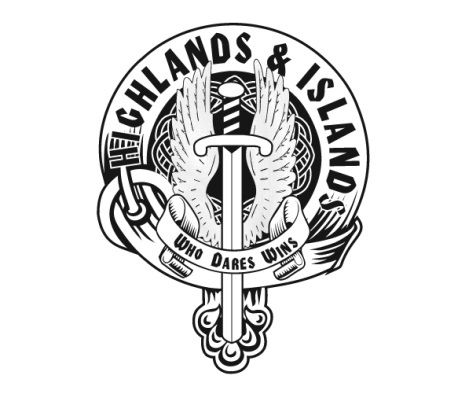 Please mail check to:  Highlands & IslandsPO BOX 6703, Gulfport, MS 39506AMOUNT ENCLOSED: ____________NOTICE TO GUESTThe camper accepts camping privileges with the understanding that he does hereby release Harrison County Fairgrounds, its officers and employees of all liability for loss or damage to its camping facilities and agrees to indemnify the Fairgrounds against claims resulting from loss or damage to property or injury to the person of any member of the family or guest of the registered camper arising out of the use of its camping facilities.Campsites include water and power. A dump station is on site. A map will be emailed to you once we receive your payment.Camper must notify Highlands & Islands via email to cancel reservation. Refunds will be given up to 11-3-2018. No refunds will be given after this date unless emergency situation.  Email: mshighlandsandislands@gmail.comI have read and agree to comply with the above statement.SIGNATURE: _________________________________________